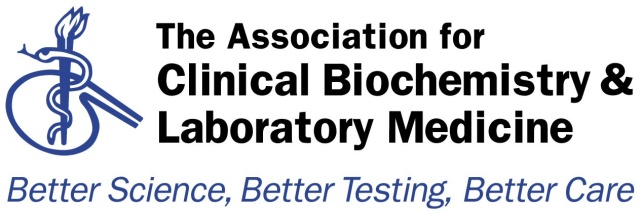 AUDIT TITLELocation: A Lab, SWWAuthor(s)/Auditors: Test/process audited: Auditees: e.g. GPs, specialist clinicians etc.Audit standards:Source of audit standards:Time period of audit:Number of requests/events examined: Method(s) used for determining whether requests/events meet audit standards: data retrieved from LIMS, request details examined, clinical notes examined etc.Number (and/or %) of requests/events that meet audit standards:Number (and/or %) of requests/events that fail against audit standards:Summary findings: Recommendations for improvement:Suggested timescale for re-audit: References: 